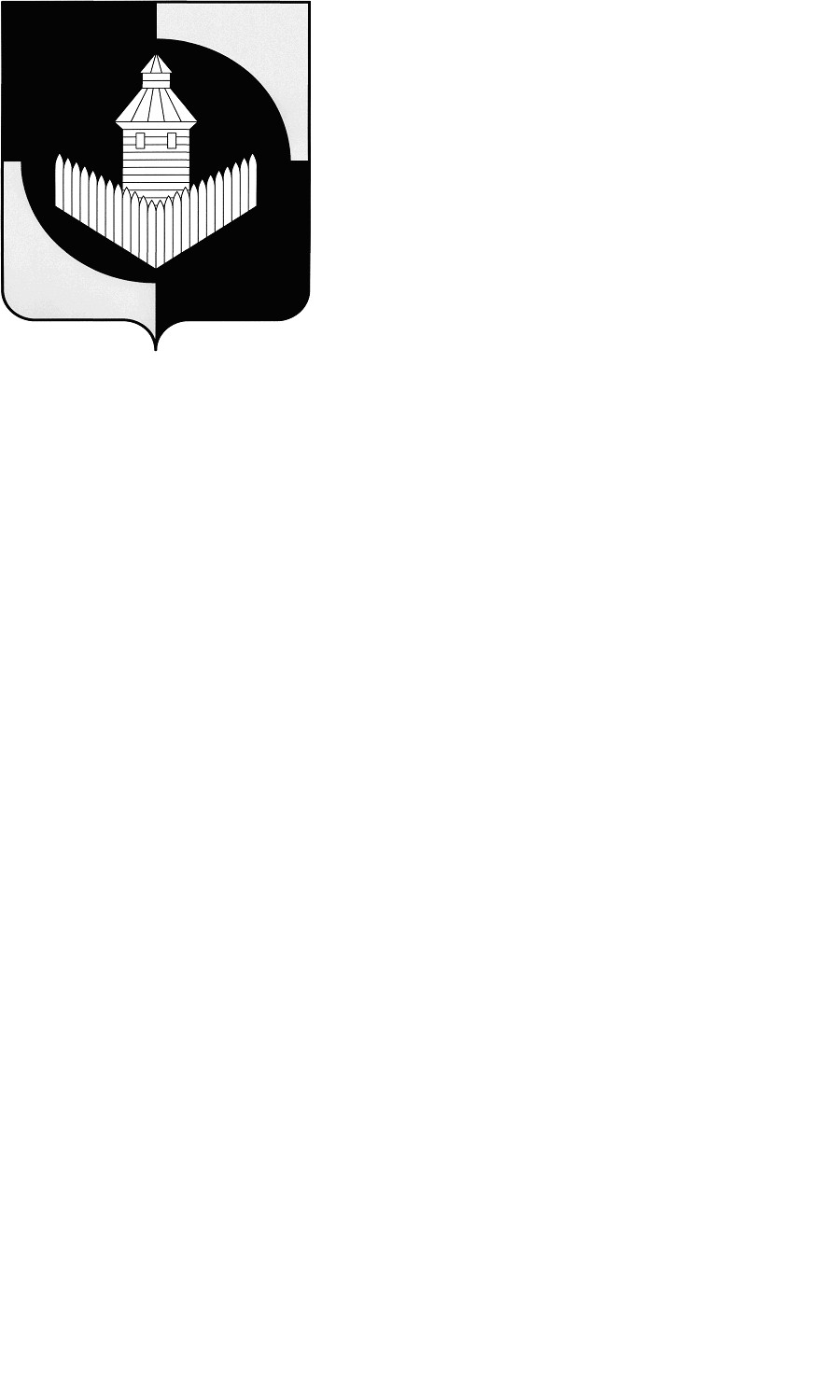 Российская ФедерацияАдминистрация Масловского сельского поселенияУйского муниципального района Челябинской области                                               ПОСТАНОВЛЕНИЕ 15.02.2016 г.    №  9                                                                     с.Маслово  Об утверждении целевой программы «Благоустройство Масловского сельского поселения на 2016-2018 годы»          Рассмотрев проект целевой программы « Благоустройство Масловского сельского поселения  на 2016-2018 годы», руководствуясь Уставом Масловского сельского поселения Уйского муниципального района Челябинской области                                                                                                                              постановляю: Утвердить целевую Программу « Благоустройство Масловского сельского поселения  на 2016-2018 годы»  (далее – Программа - прилагается). Администрации Масловского сельского поселения обеспечить финансирование целевой Программы « Благоустройство Масловского сельского поселения  на 2016 -2018 годы». Настоящее постановление ступает в силу с 01.01.2016 года. Контроль за исполнением настоящего постановления оставляю за собой.   Глава администрации Масловского сельского поселения                                     Н.М.Батршин                                                                Приложение
                                                                             к постановлению администрации                                                                                             Масловского сельского поселения от 15.02.2016 г.  № 9 Паспорт 
целевой Программы
«Благоустройство Масловского сельского поселенияна 2016-2018 годы»                                               1. Общие положения        Право   граждан  на  благоприятную  среду  жизнедеятельности  закреплено  в  основном  законе  государства – Конституции  Российской Федерации, в связи  с  чем  создание  благоприятной  для  проживания  и хозяйствования  среды является  одной  из  социально  значимых  задач, на успешное  решение  которой  должны быть  направлены  совместные  усилия  органов  государственной власти и местного самоуправления  при  деятельном участии в  ее  решении  населения. Программа   разработана на основании Федерального закона от 06.10.2003 г. № 131           « Об общих принципах организации местного самоуправления в Российской Федерации» и конкретизирует целевые критерии развития благоустройства Масловского сельского поселения на 2016-2018 годы.                2. Характеристика проблемы, на решение которой направлена Программа      Решение задач благоустройства населенных пунктов сельского поселения необходимо проводить программно – целевым методом. Повышение уровня качества проживания граждан является необходимым условием для стабилизации и подъема экономики сельского поселения. Существующий уровень благоустройства не отвечает современным требованиям, что является причиной снижения уровня безопасности движения, снижение уровня комфортности проживания. Без реализации неотложных мер по повышению уровня благоустройства территории нельзя добиться эффективного обслуживания экономики и населения, а также обеспечить в полной мере безопасность жизнедеятельности и охрану окружающей среды.          Проблема благоустройства сельского поселения является одной из насущных, требующая каждодневного внимания и эффективного решения.          В области организации освещения улиц имеются такие проблемы, как недостаточное количество уличных фонарей, в том числе в малых населенных пунктах. Всего в сельском поселении имеется 32 уличного фонаря.  Необходима замена вышедших из строя фонарей. Установка приборов учета ведется по мощности электрического оборудования.          В обустройстве и озеленении   территории сельского поселения существует такая проблема, как     замена стареющих деревьев новыми насаждениями. Для улучшения и поддержания состояния зеленых насаждений, устранения аварийной ситуации, придания зеленым насаждениям надлежащего декоративного облика требуется своевременное проведение работ по текущему содержанию зеленых насаждений.        В сельском поселении имеются четыре кладбища. В течение года проводятся такие работы, как очистка территории кладбища от сухой травы, скашивание сорной растительности вокруг кладбища, ремонт изгороди. Существует такая проблема, как вырубка кустарника, деревьев. В настоящее время данная проблема решается с помощью привлечения населения, но не всегда эффективно.      Для решения проблем по благоустройству населенных пунктов сельского поселения необходимо использовать программно- целевой метод. Комплексное решение проблемы окажет положительный эффект на санитарное состояние территории сельского поселения, предотвратит угрозу жизни и безопасности граждан, будет способствовать повышению уровня их комфортного проживания.                                3. Цели   и задачи   Программы        Цель: « Комплексное решение проблем благоустройства, улучшение санитарного и эстетического вида населенных пунктов, способствующего комфортной жизнедеятельности».          Для достижения цели необходимо решить следующие задачи: - содержание уличного освещения; - проведение мероприятий по посадке и уходу за зелеными насаждениями, обрезке деревьев и кустарников. Санитарная вырубка зеленых насаждений должна проводиться при получении в установленном порядке разрешений на ее проведение;   - содержание кладбищ; - повышение уровня благоустройства и санитарного состояния населенных пунктов; - привлечение населения к мероприятиям по благоустройству территории сельского поселения.                                          4. Срок реализации Программы      Реализация Программы рассчитана на 2016-2018 годы.                                5. Перечень программных мероприятий                                   6.   Ожидаемые  результаты  Программы                    Результатом реализации программы станет  повышение  уровня  благоустройства территории. Она позволит предупредить аварийные ситуации угрожающие жизнедеятельности человека, движению транспорта; улучшит экологическое состояние населенных пунктов.                  Основной социальный эффект реализации мероприятий Программы: -     по   содержанию уличного освещения заключается в снижении нарушений общественного порядка, формировании привлекательного вечернего облика улиц сельского поселения; -         по благоустройству и озеленении территории сельского поселения заключается в увеличении количества зеленых насаждений, площади газонов и цветников, уменьшение количества аварийных зеленых насаждений, подлежащих сносу; -           по содержанию кладбищ заключается в улучшении санитарного состояния территорий кладбищ; -             организация прочих мероприятий по благоустройству связаны с   увеличением безопасности дорожного движения, экологической безопасности, эстетическими и другими свойствами в целом, улучшающими вид территории сельского поселения.            Реализация мероприятий Программы предполагает достижении следующих результатов: - развитие положительных тенденций в создании благоприятной среды жизнедеятельности; -   повышение степени удовлетворенности населения уровнем благоустройства; -     улучшение технического состояния отдельных объектов благоустройства; -     привлечение молодого поколения к участию в благоустройстве населенных пунктов сельского поселения.                7. Ресурсное обеспечение муниципальной целевой Программы              Ресурсное обеспечение Программы осуществляется за счет различных источников финансирования. Первый источник – финансирование за счет средств местного бюджета. Второй источник финансирования – инвестиции частных предпринимателей. Третий источник финансирования – целевые средства. 8. Организация  управления  программой  и контроль за ходом ее реализации                  Система организации контроля за исполнением Программы: 1. Администрация Масловского сельского поселения осуществляет распределение бюджетных ассигнований по видам работ и общий контроль за ходом реализации Программы и финансовым исполнением. 2. Контроль за целевым использованием средств Программы осуществляется в соответствии с действующим законодательством и носит постоянный характер. 3.  Корректировка Программы, в том числе включение в нее новых мероприятий, а также продление срока ее реализации осуществляется в установленном порядке по предложению Заказчика. 9.Оценка эффективности социально-экономических последствий от реализации Программы            Настоящая  Программа  позволит  повысить  уровень   благоустройства  территорий  Масловского сельского поселения, а значит  повысить  уровень комфорта  проживания  населения.  Глава администрации Масловского сельского поселения                                           Н.М.БатршинНаименование
Программы Целевая программа “Благоустройство Масловского сельского поселения на 2016-2018 годы” (далее – Программа) Заказчик
Программы Администрация   Масловского сельского поселения Основание
разработки
Программы Федеральный закон РФ № 131-ФЗ от 06.10.2003 г. «Об общих принципах организации местного самоуправления в Российской Федерации»; Устав Масловского сельского поселения Уйского муниципального района Челябинской области Разработчик      Программы Администрация Масловского сельского поселения Исполнитель Программы Администрация Масловского сельского поселенияОсновная цель Программы Комплексное решение проблем благоустройства, улучшение санитарного и эстетического вида населенных пунктов, способствующего комфортной жизнедеятельности .Основные задачи Программы   - содержание уличного   освещения сельского поселения:   - организация   благоустройства и озеленение   территории сельского поселения; -   содержание кладбища; Основные задачи Программы - повышение уровня благоустройства и санитарного состояния населенных пунктов.Сроки реализации Программы    2016 - 2018 годы. Ожидаемые результаты реализации Программы - повышение уровня благоустройства территории   Масловского сельского поселения и   санитарного состояния населенных пунктов; - увеличение уровня содержания уличного освещения; - увеличение уровня   озеленения и эстетичности   населенных пунктов; - содержание кладбищ; Источник финансирования Программы Бюджет Масловского сельского поселения Объем
финансирования
Программы Объем финансирования Программы   составляет: 1461,5 тыс.руб., в том числе по годам: 2016 год – 235,8 тыс. рублей 2017 год – 557,0 тыс. рублей 2018 год – 668,6 тыс. рублей Контроль за исполнением ПрограммыАдминистрация Масловского сельского поселения Наименование мероприятия Источник финансирования Затраты всего тыс.руб. в т.ч. по годам тыс.руб. в т.ч. по годам тыс.руб. в т.ч. по годам тыс.руб. Наименование мероприятия Источник финансирования Затраты всего тыс.руб. 2016 2017 2018 Уличное освещение Бюджет сельского поселения 998,9 183,8 370,5 444,6 Благоустройство территории сельского поселения Бюджет сельского поселения 462,652,0 105,1 224,0 Благоустройство детской площадки на территории поселенияБюджет сельского поселения 00 81,5 0Всего: 1461,5 235,8 557,1 668,6 